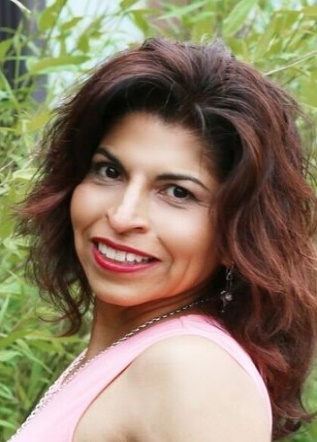 4117 N 109th Terrace, Kansas City, Kansas 66109
913-486-3014
treyes68@gmail.comProfileHeight: 5’ 1”                         Eyes: BrownWeight: 116                           Hair: BrownShoe Size: 6                           Dress Size: 2-4Ethnicity: HispanicEducationUniversity of Kansas, 2004, Master’s in Public AdministrationPittsburg State University 1990Bachelor of Arts, Social Science, PhilosophyskillsFitness Competitor, NANBF 2017Trail Runner, Ultra Marathon RunnerRock ClimbingCommunity EducatorPublic SpeakingImpromptu ActingClowningExperienceLuLulemon Running Clothes Campaign, Fall 2017SprintHoliday Commercial Campaign, Fall 2017